Rewalidacja 8.04.2020    Zaproś kogoś do gry.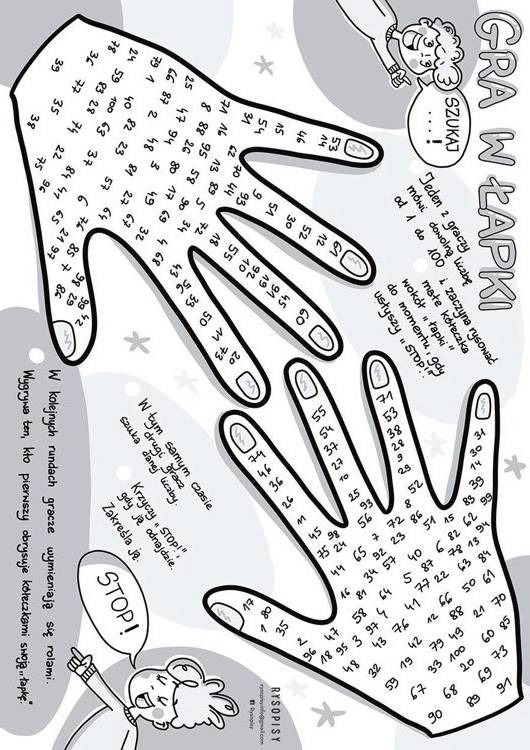 